888-387-8686, #3591279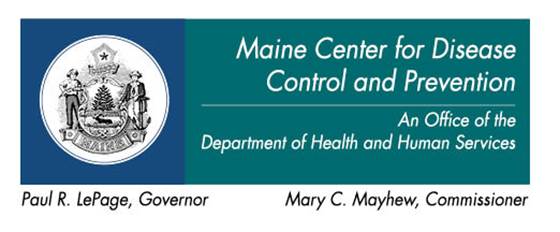 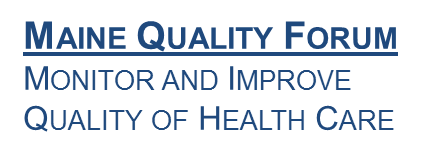 